ACT Down Syndrome Association Inc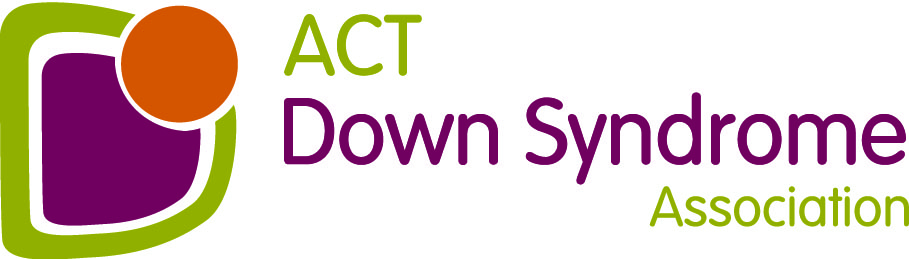 A.B.N. 69 287 334 664Bldg 1, Pearce Community Centre, , Pearce Mawson ACT 2607Tel: (02) 6290 0656   Email: admin@actdsa.org.au
Nomination for theAlderson Family Community Contribution Award 2023The following guidelines apply: Nominee must be an individual, organisation or business who has contributed to the community and/or people with Down syndrome in some way.Membership of the Association is not a prerequisite for the award. Examples of contributions could be (but are not limited to) providing meaningful employment to a person with Down syndrome. Providing work experience or volunteering opportunities to a person with Down syndrome. Providing education or training to a person with Down syndrome, their families, friends or support people.  The decision of the Association will be final. Nominations must be in writing and be received by the ACTDSA by 8 March 2023.Nominee InformationNominator InformationReferee InformationNomination for the Alderson Family Community Contribution AwardIf insufficient space is provided, please attach additional page/s to complete your nomination.Thank you for your nomination, please send to ACTDSA, PO Box 717, MAWSON, ACT 2607 or email to: admin@actdsa.org.au by 08 March 2023.Name of NomineeHome Telephone  NumberWork Telephone Number             Mobile Telephone NumberEmail addressName of NominatorAddressHome Telephone NumberWork Telephone NumberMobile Telephone NumberName of RefereeEmail AddressAfter Hours Contact NumberBusiness Hours Contact NumberMobile Telephone  NumberShort Description of the Community ContributionHow long has the organisation contributed to the community?What are the outcomes of this organisation’s contribution?